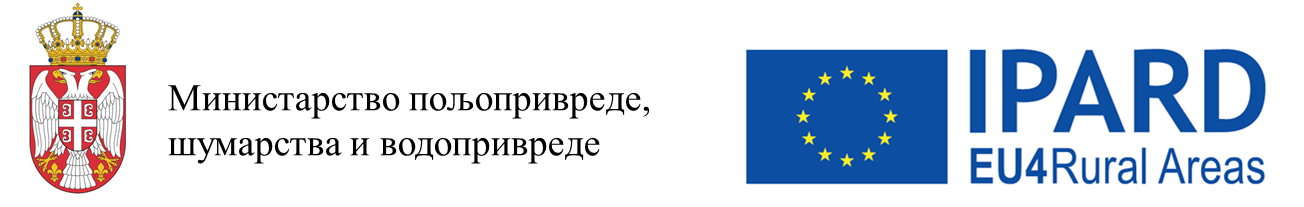 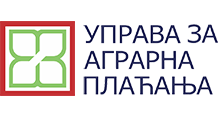 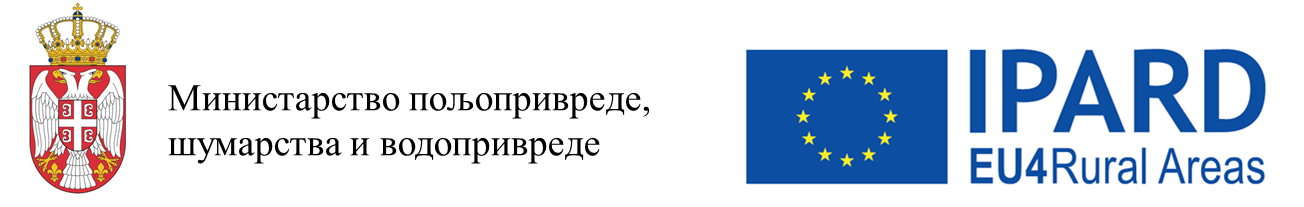 ПОЗИВ НА ИНФОРМАТИВНУ РАДИОНИЦУМинистарство пољопривреде, шумарства и водопривреде позива заинтересована  привредна друштва и предузетнике који се баве пружањем консултантских услуга, израдом пословних/бизнис планова, израдом пројеката и техничке документације, израдом студија изводљивости и других студија, да присуствују информативној радионици на тему:„Имплементација ИПАРД II програма у Србији и спровођење ИПАРД правилника за меру М1: Инвестиције у физичку имовину пољопривредних газдинстава“Радионица ће бити одржана у уторак, 10.09.2019. године са почетком у 10:00 часова у Пољопривредном клубу, Булевар краља Александра 84/I, Београд. Пријава заинтересованих учесника је најкасније до 09.09.2019. године, или до попуне слободних места.Образац пријавног формулара можете преузети на следећој адреси:https://forms.gle/2j24wGGjCbPv7DRK6